DOMAINE DE LA CROIX 
CUVEE IRRRESISTIBLE 2017
PROVENCE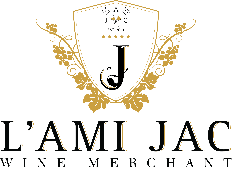 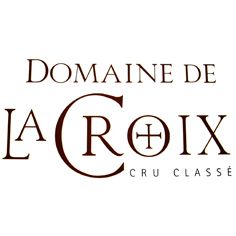 The prestige and the elegance of the peninsula of Saint Tropez express themselves trough the wine of the Domaine de La Croix, (Cru Classe de Provence), an anthology of rich flavours of fruits and precious balances. Created in 1882, the Domaine de La Croix extends over 180 ha among wich 100 ha of vineyards. In 2001, the group Bollore acquires this domain and takes up with the excellence of this soil distinguished, from 1955, as exceptional « Cote de Provence ». 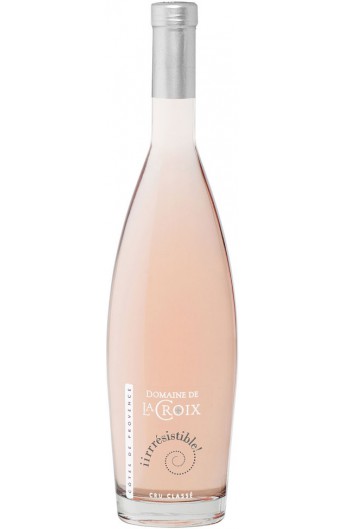 TERROIR                                            ALCOHOL
Sand-schistous soils                         13%
GRAPE VARIETY                              WINEMAKING
30% Grenache                                 Cooling of the vintage, settling of the juice,
25% Cinsault                                    fermentation in stainless steel with thermo-
15% Tibouren                                  regulation at a low temperature. Aging on 
15% Mourvedre                              the lees.SERVICE TEMPERATURE                
10 – 12°C                                           
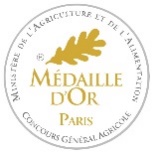 TASTING NOTESAll in roundness a fresh and aromatic bouquet, a full silky and fruity mouth and a frank and supple finish.FOOD PAIRAINGAs an aperitif, or as an accompaniment to salads or grilled fish. A very elegant bottle that pleases hugely female, ideal to offer.